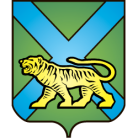 ТЕРРИТОРИАЛЬНАЯ ИЗБИРАТЕЛЬНАЯ КОМИССИЯ
ГОРОДА УССУРИЙСКАРЕШЕНИЕг. УссурийскО требованиях к фотографиям кандидатов в депутатыДумы Уссурийского городского округа,размещаемым на плакате на информационномстенде в помещении для голосованиялибо непосредственно перед указанным помещениемВ соответствии с пунктом 3 статьи 61 Федерального закона «Об основных гарантиях избирательных прав и права на участие в референдуме граждан Российской Федерации», частью 3 статьи 72 Избирательного кодекса Приморского края, решением территориальной избирательной комиссии города Уссурийска от 09 июня 2018 года № 79/654 «Об установлении объема сведений о кандидатах в депутаты Думы Уссурийского городского округа по одномандатным избирательным округам, подлежащих доведению до сведения избирателей  при проведении дополнительных выборов  депутатов Думы Уссурийского городского округа по одномандатным избирательным округам № 4 и № 9, назначенных на 26 августа 2018 года», руководствуясь решением территориальной  избирательной комиссии города Уссурийска от 09 июня 2018 года  № 79/647, которым на территориальную избирательную комиссию города Уссурийска возложены полномочия окружной избирательной комиссии одномандатного избирательного округа  № 4 и № 9  по  дополнительным выборам депутатов Думы Уссурийского городского округа, территориальная избирательная комиссия города УссурийскаРЕШИЛА:1. Рекомендовать зарегистрированным кандидатам в депутаты Думы Уссурийского городского округа по одномандатному избирательному округу № 4 и № 9 предоставить фотографии кандидатов в электронном виде в цветном изображении на белом фоне в формате 15х20, размер в пикселях 1772х2362, расширение jpеg png.2. Довести настоящее решение до сведения зарегистрированных кандидатов в депутаты Думы Уссурийского городского округа по одномандатному избирательному округу № 4 и № 9.3. Разместить настоящее решение на официальном сайте администрации Уссурийского городского округа в разделе «Территориальная избирательная комиссия города Уссурийска» в информационно-телекоммуникационной сети «Интернет».Председатель комиссии			       	                       О.М. МихайловаСекретарь комиссии                                                                            Н.М. Божко23 июля 2018 года                         № 94/733